КОНСУЛЬТАЦИЯ ДЛЯ РОДИТЕЛЕЙ«Польза рисования пальчиками и ладошками для детей»Исполнитель: Иванова Елена Геннадьевна,педагог-психолог МБДОУ «Детский сад № 36 «Улыбка»Междуреченск 2021ПОЛЬЗА РИСОВАНИЯ ПАЛЬЧИКАМИ И ЛАДОШКАМИ ДЛЯ ДЕТЕЙ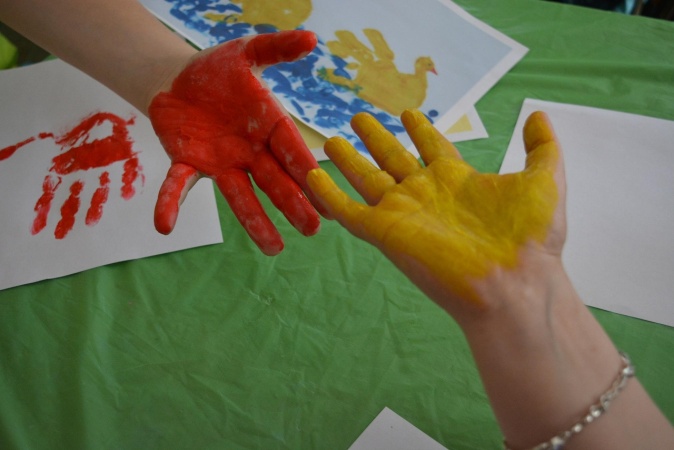 	Рисование пальчиками и ладошками – это не только интересно и весело, но и очень полезно.	Польза от рисования пальчиками и ладошками заключается в:- развитии мелкой моторики, что способствует развитию речи;- массаже внутренней поверхности ручек для укрепления организма;- развитии воображения, фантазии;- развитии пространственной ориентации;- развитии чувства цвета и их оттенков; величины и формы;- развитии образного и абстрактного мышления;- укреплении эмоционального контакта с родителями;- формировании эстетического вкуса;- усилении здоровой привязанности и доверии между ребенком и взрослым;- воспитании усидчивости, старания, терпения,	Рисование пальчиками и ладошками позволяет ребенку почувствовать краски, развивает творческие способности. Рисование с использованием нетрадиционных техник изображения не утомляет детей, а наоборот вызывает стремление заниматься таким интересным делом. Детям интересен сам процесс выполнения работы. Раскрашивая пальчиками, ребенок учится чувствовать границы изображения. Это очень хорошо влияет на настроение и поведение детей.	Рисование помогает ребенку постигать окружающий мир, выражать свое восприятие, развивать умение размышлять и говорить. Поэтому рисование в нетрадиционных техниках творит чудеса с детьми и взрослыми, особенно в случаях:- сбоев в нормальном развитии и функционировании организма;- болезней психического характера;- после перенесенных стрессов и испытаний;- после кошмарных снов.Главное – задать тон к творчеству, заинтересовать ребенка, создать приятную атмосферу.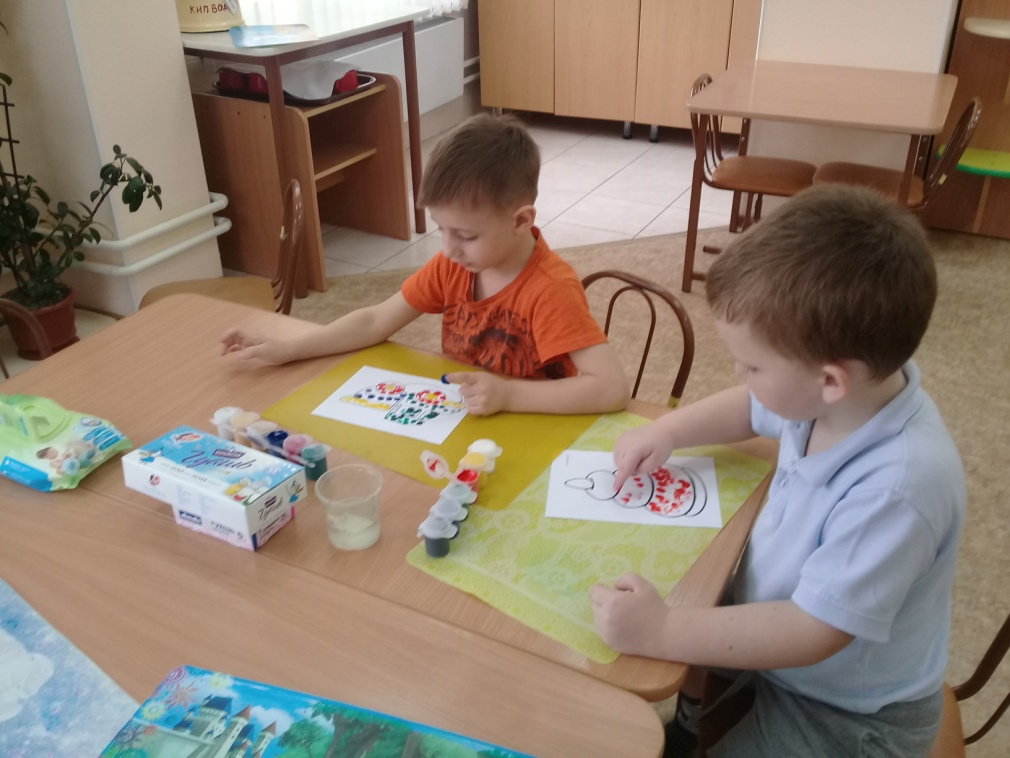 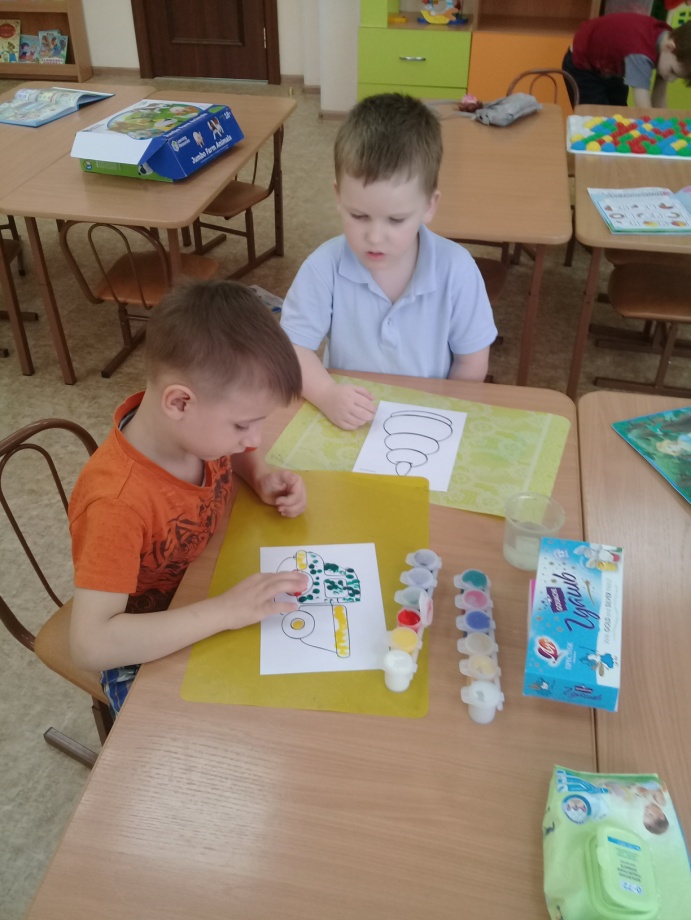 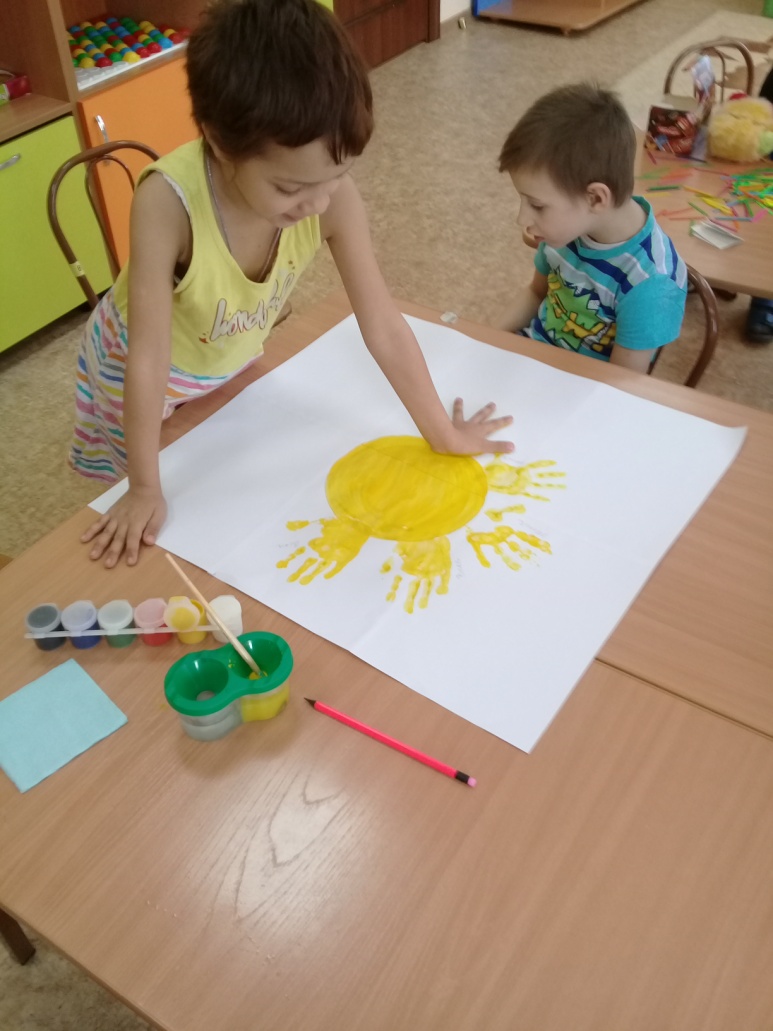 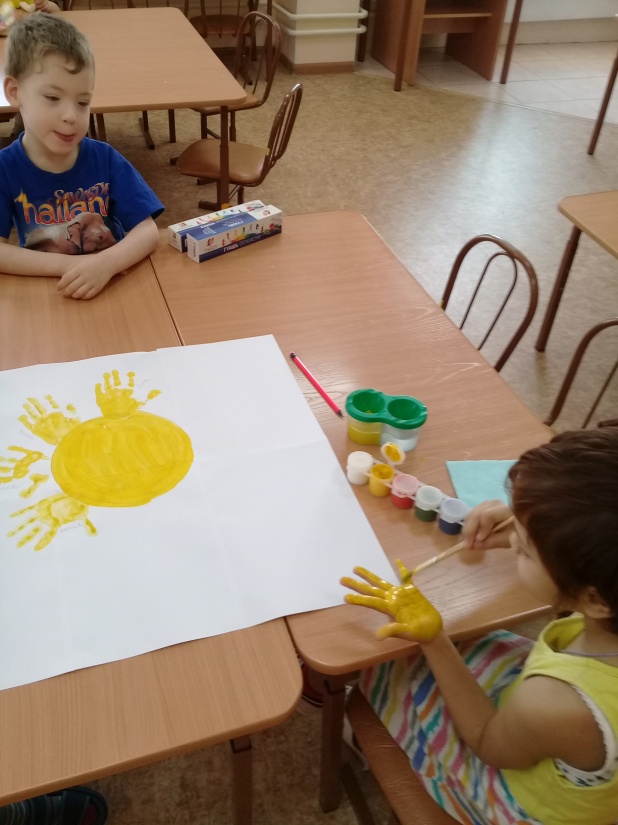 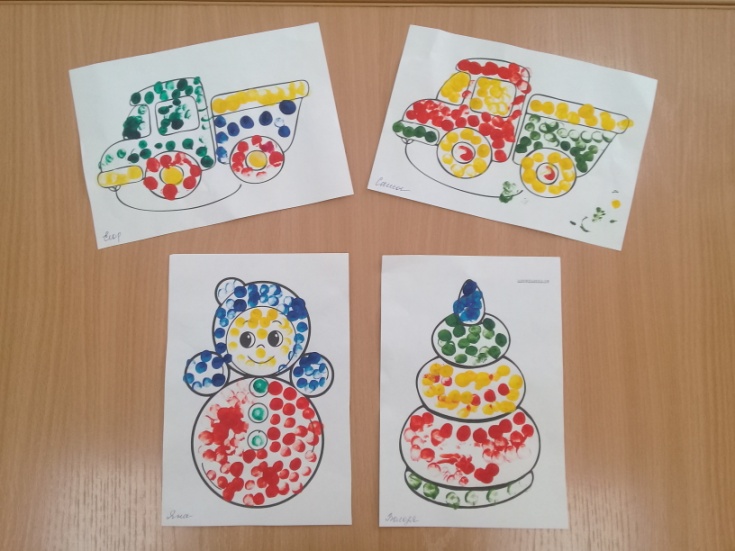 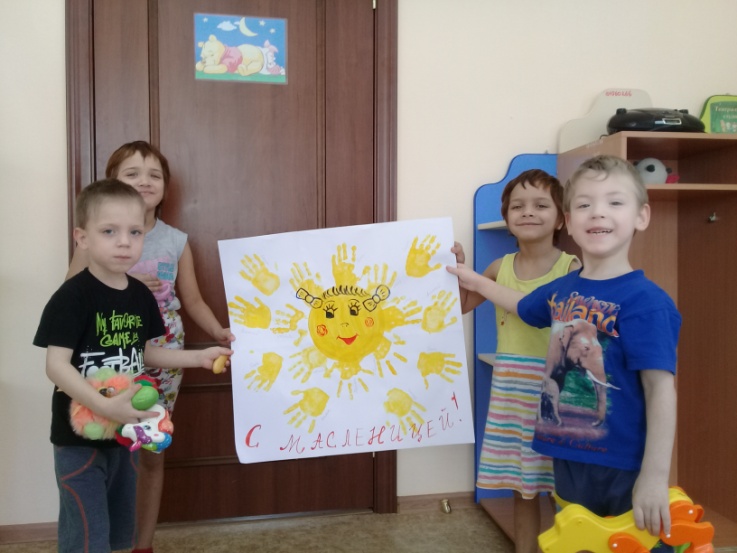 	Для ребенка любого возраста важно участие взрослого в совместном творчестве, его слова поддержки. Так у детей формируются:- уверенность в своих силах;- чувство собственного достоинства;- желание творить без подражания другим детям.Уважаемые родители!Сохраняйте шедевры Ваших детей, объединяйте разные техники в рисовании, хвалите своих маленьких художников! Нетрадиционные техники рисования помогут Вам полноценно развивать Ваших детей!Творческих успехов Вам!Список литературыКазакова, Р.Г. Рисование с детьми дошкольного возраста: Нетрадиционные техники, планирование, конспекты занятий / Р.Г. Казакова, Т.И. Сайганова, Е.М. Седова, В.Ю. Слепцова, Т.В. Смагина. – М.: ТЦ Сфера, 2006. – 128 с. – Текст: непосредственный.Никитина, А.В. Нетрадиционные техники рисования в детском саду. Планирование, конспекты занятий: Пособие для воспитателей и заинтересованных родителей / А.В. Никитина. – СПб.: КАРО, 2016. – 96 с. – Текст: непосредственный.Рузанова, Ю.В. Развитие моторики рук в нетрадиционной изобразительной деятельности / Ю.В. Рузанова. – СПб.: КАРО, 2009. – 160 с. – Текст: непосредственный.Фатеева, А.А. Рисуем без кисточки / А.А. Фатеева. – Ярославль: Академия развития, 2007. – 96 с. – Текст: непосредственный.